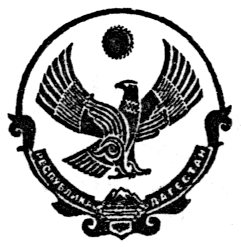     РЕСПУБЛИКА ДАГЕСТАНМУНИЦИПАЛЬНОЕ КАЗЕННОЕ ОБЩЕОБРАЗОВАТЕЛЬНОЕ УЧРЕЖДЕНИЕ«ДЖИЛИХУРСКАЯ СРЕДНЯЯ ОБЩЕОБРАЗОВАТЕЛЬНАЯ ШКОЛА»МО «РУТУЛЬСКИЙ РАЙОН» 368705, Рутульский район, с. Джилихур             тел.(факс)8 965 485 70 03;   e-mail: dzilixur-sosh@yandex.ru                               26.04.2021 г                                                                                                        № 35ПриказОб открытии пришкольного оздоровительного  лагеря с дневным пребыванием детей «Джилихур», назначении начальника лагеря и ответственных лиц,  утверждении штатного расписания работников пришкольного оздоровительного лагеря с дневным пребыванием, режима работы лагеря   и списочного состава детей Во исполнение Закона Республики Дагестан от 20.07.2011 года №45       «Об организации отдыха, оздоровления и занятости детей и молодежи в Республике Дагестан», в соответствии с Федеральным законом от 24.07.1998 г. №124-ФЗ «Об основных гарантиях прав ребенка в Российской Федерации», Федеральным законом от 29.12.2012 г. №273-ФЗ «Об образовании в РФ», в целях организационного проведения оздоровительной кампании 2021 года, постановления администрации МР «Рутульский район»  № 56 от 18.03.2021г. «О мерах по организации отдыха, оздоровления и занятости детей, подростков и молодежи на территории муниципального района «Рутульский район" ПРИКАЗЫВАЮ:
1. Организовать на базе МКОУ «Джилихурская СОШ» работу пришкольного оздоровительного лагеря дневного пребывания  «Джилихур» с 07.06.2021г по 27.06.2021 г включительно;
количество смен – 2;
 продолжительностью смены -21 день;2. Утвердить режим работы пришкольного лагеря «Джилихур» (приложение1)
3. Утвердить штатное расписание работников пришкольного лагеря «Джилихур»(приложение 2)
  3.1 Начальником лагеря назначить Ахмедова М.А.
3.2 Методист по воспитательной работе лагеря назначить Бабалаеву А.З.3.3 Старшая вожатая лагеря назначить Тагирову К.Н.
3.4 Воспитателями назначить Гашимову Г.З.,
                                                   Сафарову М.Д.,
3.5 Инструктором по физической культуре назначить Сефиева М.Л.3.6 Библиотекарь  Сулейманова С.Н.
3.7 Ответственным за организацию питания назначить повара Сулейманову З.Г.
3.8 Ответственность за уборку помещений пришкольного лагеря возложить на технических служащих Имамгусейнову С.А. и Гаджиеву М., 
4. Ответственность за жизнь и здоровье детей в период пребывания в пришкольном лагере возложить на административных и педагогических работников Ахмедова М.А., Бабалаеву А.З., Тагирову К.Н., Гашимову Г.З., Сафарову М.Д.
4.1 Воспитателям Гашимову Г.З.и Сафарову М.Д. провести инструктажи по технике безопасности с отдыхающими 5. Ответственность за обеспечение электробезопасности возложить на Мазаева М.М.
6. Ответственность за охрану труда, обеспечению безопасности возложить на Омарову Р.Т.
6.1  Омаровой Р.Т. провести инструктажи по технике безопасности, по пожарной безопасности в период работы пришкольного лагеря с работниками и отдыхающими.
 7. Контроль за исполнением настоящего приказа оставляю за собойДиректор школы                   М.А. Ахмедов